Березняковский сельский клуб 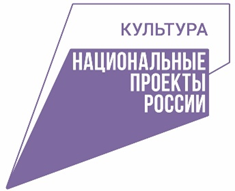 структурное подразделенияКрасносопкинского СДК – филиал №10МБУК «Назаровский РДК»Положение детский  вокальный клуб «Соловушка»2022-23г.                                                                                                    Руководитель:                                                                                                      Позднякова Л.А.п. Березняки2022 - 2023г.							Утверждаю							Директор МБУК «Назаровский РДК»							_________ Лопатина И.В.							«___» _________2022-23г.Положение одетском вокальном клубе «Соловушка»1.ОБЩИЕ ПОЛОЖЕНИЯ1.1. Настоящее Положение регулирует деятельность детского вокального кружка «Соловушка» Березняковского сельского клуба (далее вокальный кружок «Соловушка») структурного подразделения Красносопкинского СДК- филиала №10 Муниципального Бюджетного учреждения культуры «Назаровский районный Дом Культуры» (далее – МБУК «Назаровский РДК»).1.2. Вокальный кружок «Соловушка»-это добровольное объединение, образованное с целью вовлечения детей от 7 до 14 лет, для участия в совместной театрально-творческой деятельности в свободное от учебы время, управление которой осуществляет руководитель группы. 1.3. Вокальный кружок «Соловушка» создан и функционирует на базе Березняковского СК структурного подразделения Красносопкинского СДК филиала №10 МБУК «Назаровский РДК».1.4. Вокальный кружок «Соловушка» осуществляет свою деятельность в соответствии с нормативными документами МБУК «Назаровский РДК», с настоящим Положением.1.5.  Вокальный кружок «Соловушка» может иметь свой девиз, эмблему.1.6. Встречи вокального кружка «Соловушка» проводятся каждую пятницу в 17.00, за исключением летнего периода по заранее составленному плану работы на год.2. ЦЕЛИ И ЗАДАЧИ2.1.  Создание вокального кружка «Соловушка» для детей, проживающих на территории п. Березняки, не менее 7 человек (7-14 лет), на базе Березняковского СК структурного подразделения Красносопкинского СДК филиала №10, кружок позволяет детям не только освоить полезные навыки и психологически отдохнуть от школьных занятий, но и развивать креативность.2.2. В своей деятельности вокальный кружок «Соловушка» решает следующие задачи:организовывать встречи согласно плану работы на год в формах характерных для данной группы (репетиция);подбирать репертуар в соответствии с направлением;развивать у участников вокальные способности.3. ЧЛЕНСТВО В ГРУППЕ3.1. Членами вокального кружка могут быть все желающие (от 7-х до 14 лет), проживающие на территории поселка Березняковского поселения.3.2. Приём в члены вокального кружка, выход из него осуществляется на основе личного желания.3.3. Члены вокального кружка имеют право:выступать с какой-либо инициативой;запрашивать и получать полную информацию о планах театрального кружка на год;обращаться к руководителю вокального кружка по любым вопросам, связанным с его деятельностью;получать от руководителя вокального кружка организационную, консультативную помощь.3.4 Члены кружка обязаны:соблюдать требования и инструкции по технике безопасности и охране труда, санитарные нормы и правила.4. СОДЕРЖАНИЕ ДЕЯТЕЛЬНОСТИ4.1. Детский вокальный кружок «Соловушка» осуществляет свою деятельность на бесплатной добровольной основе.4.2. Творческо-организационная работа в детском вокальном кружке «Соловушка» предусматривает:развитие интереса к вокальному искусству;формирование культуры поведения;ведение отчетной документации по каждой встрече (журнал учета работы клубного формирования, фотоархив, сценарии);размещение текстовых отчетов с фотографиями о проводимых встречах в группу МБУК «Назаровский РДК» (в рубрику «Кружковая деятельность Назаровского района» по пятницам), на своей страничке в ВК.5. РУКОВОДСТВО И КОНТРОЛЬ КЛУБНОГО ФОРМИРОВАНИЯ5.1. Всю полноту ответственности за своевременность и качество выполнения целей и задач, возложенных на детский вокальный кружок «Соловушка» настоящим Положением, несёт руководитель Позднякова Л.А.План развития  Детского вокального кружка «Соловушка» Березняковского СК структурного подразделенияКрасносопкинского СДК филиала №10 - МБУК «Назаровский РДК»на 2022 - 2023 годНаименование и форма мероприятияМесто проведенияДата Ответственное лицоСентябрьСентябрьСентябрь  Упражнения на подачу голоса и распевание гласных звуков. Различные распевки на слоги.Прослушивание песни «Капельки»Разучивание песни «Капельки»Березняковский СК02.09.202209.09.202216.09.202223.09.202230.09.2022Позднякова Л.АОктябрьОктябрьОктябрьУпражнения на подачу голоса и распевание гласных звуков. Различные распевки на слоги.Прослушивание песни «Спасибо за подарочек».Разучивание песни «Спасибо за подарочек».Репетиция песни «Спасибо за подарочек». Березняковский СК07.10.202214.10.202221.10.202228.10.2022Позднякова Л.А.НоябрьНоябрьНоябрьУпражнения на подачу голоса и распевание гласных звуков. Различные распевки на слоги.Прослушивание песни ко дню матери «О маме»Разучивание песни ко дню матери «О маме».Репетиция песни «О маме»Березняковский СК04.11.202211.11.202218.11.202225.11.2022Позднякова Л.А.ДекабрьДекабрьДекабрьУпражнения на подачу голоса и распевание гласных звуков. Различные распевки на слоги.Прослушивание песни «Новогодние игрушки»Разучивание песни «Новогодние игрушки».Репетиция «Новогодние игрушки»Березняковский СК02.12.202209.12.202216.12.202223.12.202230.12.2022Позднякова Л.А.ЯнварьЯнварьЯнварьУпражнения на подачу голоса и распевание гласных звуков. Различные распевки на слоги.Прослушивание песни «Метелица».Разучивание песни «Метелица».Репетиция «Метелица».Березняковский СК06.01.202313.01.202320.01.202327.01.2023Позднякова Л.А.ФевральФевральФевральУпражнения на подачу голоса и распевание гласных звуков. Различные распевки на слоги.Прослушивание песни «Катюша».Разучивание песни «Катюша».Репетиция песни «Катюша»Березняковский СК03.02.202310.02.202317.02.202324.02.2023Позднякова Л.А.МартМартМартУпражнения на подачу голоса и распевание гласных звуков. Различные распевки на слоги.Прослушивание песни «Ты и я, мы с тобой друзья».Разучивание песни» Ты и я, мы с тобой друзья».Репетиция песни «Ты и я, мы с тобой друзья».Березняковский СК03.03.202310.03.202317.03.202324.03.202331.03.2023Позднякова Л.А.АпрельАпрельАпрельУпражнения на подачу голоса и распевание гласных звуков. Различные распевки на слоги.Прослушивание песни «Журчат ручьи»Разучивание песни «Журчат ручьи».Репетиция песни «Журчат ручьи».Березняковский СК07.04.202314.04.202321.04.202328.04.2023Позднякова Л.А.МайМайМайУпражнения на подачу голоса и распевание гласных звуков. Различные распевки на слоги.Прослушивание песни «Лето, лето, ты какого цвета».Разучивание песни «Лето, лето, ты какого цвета».Репетиция песни «Лето, Лето, ты какого цвета».Березняковский СК05.05.202312.05.202319.05.202326.05.2023Позднякова Л.А.